Noms, prénoms : Objectif : vacances ! Devoir en salle informatique sur les migrations touristiquesEtape 1 : 1) Quelles sont les 3 principales régions d'origine des touristes ?2) Quelles sont les principales régions d'accueil ?3) Dans quel bassin touristique est située la Tunisie ?4) En cherchant ton lieu de vacance, tu compares ces deux publicités et jette un œil sur le climat de Djerba (doc.4) : pourquoi choisir d'aller en Tunisie plutôt qu'en France à Saint-Tropez ?Etape 2 :5) C'est le moment de s'amuser! A l'aide du document 5, fais la liste des activités de loisirs que tu vas faire pendant tes vacances.6) Quelles autres activités peux-tu faire selon le document 6 ?Etape 3 :7) En lisant la plaquette d'information de l'office du tourisme (doc. 7 et 8), tu apprends beaucoup de choses. Montre que le tourisme permet le développement de la Tunisie.8) Tu rencontres un vieux Tunisien sur place : il te raconte les transformations de Djerba depuis le développement du tourisme. A l'aide des docs 9 et 10, imagine ce qu'il a pu te dire.Bonus : A l'aéroport de Djerba, tu croises des Tunisiens qui voudraient quitter définitivement leur pays pour aller vivre en France : comment appelle-t-on cette autre sorte de mobilités humaines ?Noms, prénoms : 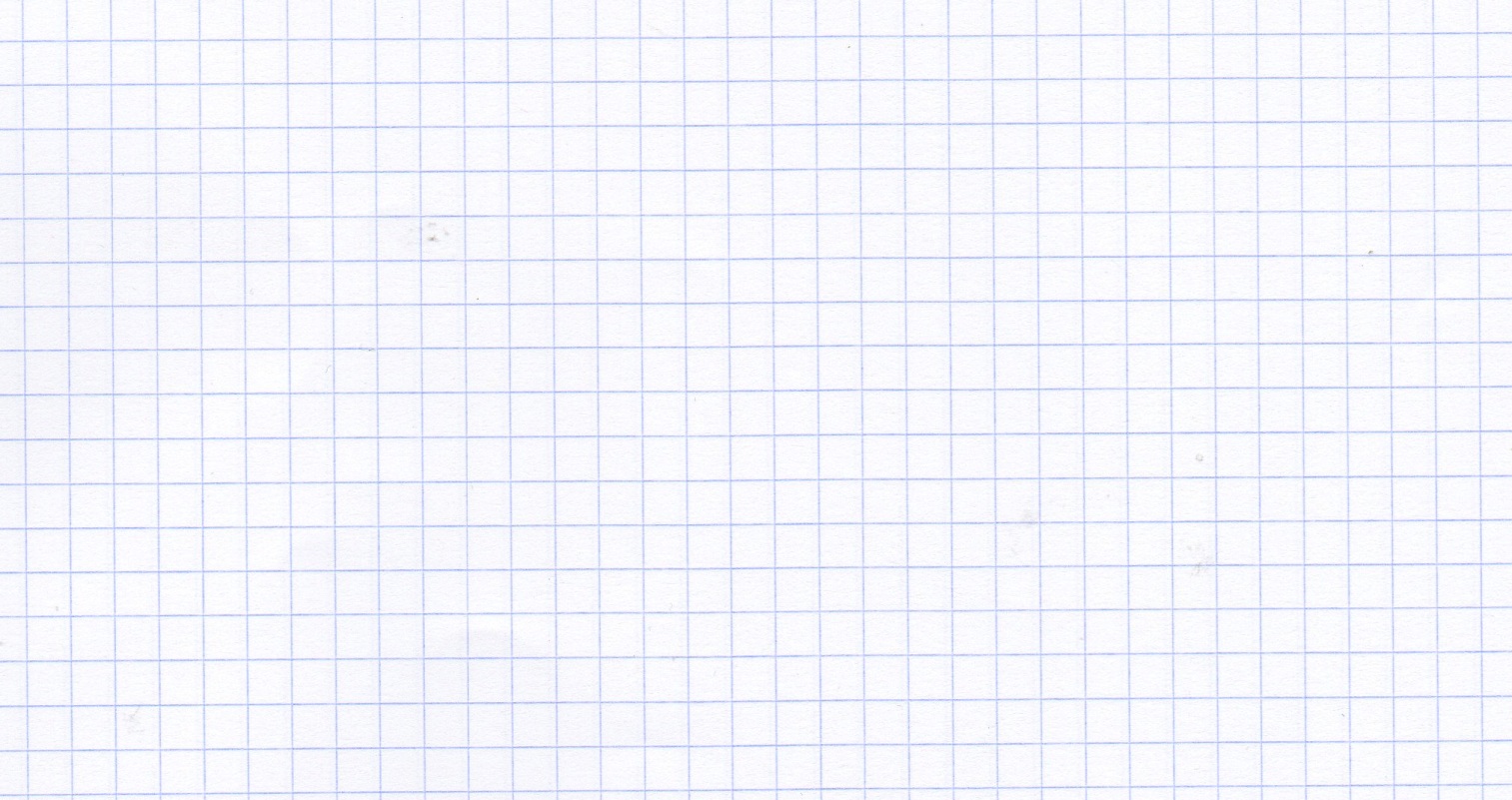 Objectif : vacances !Devoir en salle informatique sur les migrations touristiquesEtape 1 :1) 2) 3) 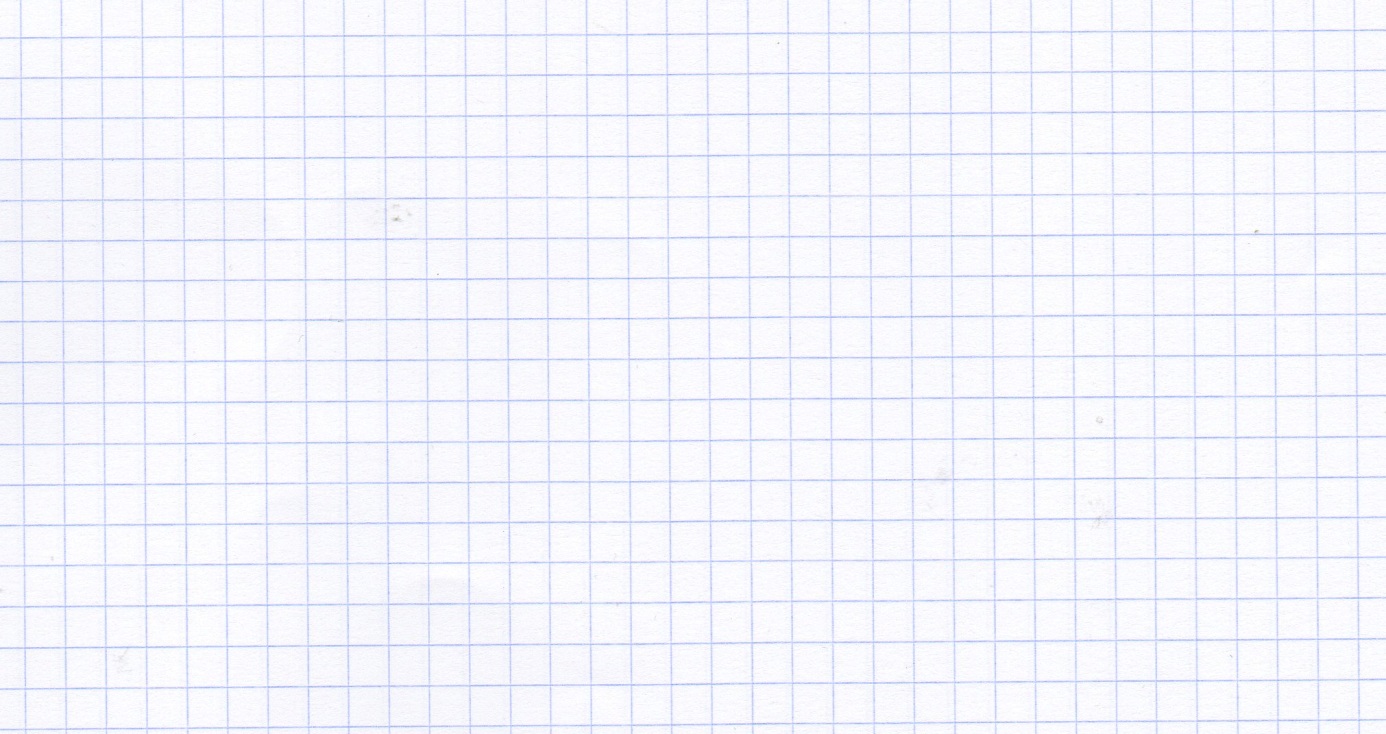 4) Etape 2 :5) 6) Etape 3 :7) 8) Bonus : 